A2	Zeichne die Strukturformel von Glucose in Kettenform und in Ringform.A3	In einem Reagenzglas liegt Traubenzuckerlösung vor, in einem zweiten ein Aldehyd. Können die beiden Flüssigkeiten mithilfe von Fehling’scher Lösung unterschieden werden? Begründe deine Antwort.A4	Ein anderer Zucker hat ebenfalls die Summenformel C6H12O6. Benenne diesen Zucker. Gib an, wo dieser Zucker in der Natur vorkommt.A1	In der Chemie ist Zucker ein Sammelbegriff für alle süß schmeckenden Saccharide. Ein spezieller Zucker ist der Traubenzucker. Ergänze hierzu den folgenden Lückentext. Verwende dazu die folgenden Begriffe: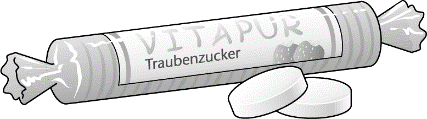 Traubenzucker gehört zur Stoffklasse der Kohlenhydrate, die aus den Elementen Kohlenstoff, Wasserstoff und Sauerstoff aufgebaut sind. Das Trauben-zucker-Molekül enthält  6  Kohlenstoffatome,  1  Aldehydgruppe und  5  Hydroxylgruppen. Das Molekül hat den systematischen Namen Glucose und die Summenformel C6H12O6. Strukturuntersuchungen zeigen, dass das Glucose-Molekül sowohl in Kettenform als auch in Ringform vorkommen kann. Vorherrschend ist die Ringform, bei der die Aldehydgruppe gebunden vorliegt.Traubenzucker gehört zur Stoffklasse der Kohlenhydrate, die aus den Elementen Kohlenstoff, Wasserstoff und Sauerstoff aufgebaut sind. Das Trauben-zucker-Molekül enthält  6  Kohlenstoffatome,  1  Aldehydgruppe und  5  Hydroxylgruppen. Das Molekül hat den systematischen Namen Glucose und die Summenformel C6H12O6. Strukturuntersuchungen zeigen, dass das Glucose-Molekül sowohl in Kettenform als auch in Ringform vorkommen kann. Vorherrschend ist die Ringform, bei der die Aldehydgruppe gebunden vorliegt.Glucose-Molekül in KettenformGlucose-Molekül in Ringform